		   Curriculum VitaePersoonsgegevensNaam:	Sandra Spriensma-WelfingAdres:	Meester van Ekstraat 31Woonplaats:	8433 KK  HaulerwijkMobiel:	(06)15381684E-mail:	kjp.deduizendpoot@gmail.comGeboortedatum:	23 februari 1972Trouwdatum:	9 juni 1992Geboortedatums kinderen:	01-1993*; 01-1994; 05-1995; 08-1996; 11-1998Geboortedatums kleinkinderen:	08-2020*; 11-2021; 06-2022; 12-2022Opleiding2016 	-	2014	WO Diploma, Master Ontwikkelingspsychologie, Rijksuniversiteit Groningen te Groningen (in deeltijd)2013 	- 	2008 	WO Diploma, Bachelor Psychologie, Rijksuniversiteit Groningen te Groningen (in deeltijd)2013 	- 	2012 	MBO-2 diploma, Helpende Zorg & Welzijn, Gastouderroute te Horst1991 	- 	1990	WO, Geneeskunde, Rijksuniversiteit Groningen te Groningen1990 	- 	1984	VWO diploma, Ichthus College te DrachtenPermanente Educatie (recent – afgelopen 5 jaar)2024 	- Opleiding ‘Van beschermen naar loslaten’, De Wijsmaker te Eindhoven	-	Refereerbijeenkomst ‘DGT en hechtingsgerichte systeembehandeling’,    	Refereercommissie samenwerkende jeugdorganisaties Noordoost-Nederland	- Online training ‘Praktisch Financieel Beheer’, Onview te Goirle	- Webinar ‘Autisme en Zelfbeeld met Martine Delfos’, Balans te Bunnik i.s.m. 		Mama Vita te Heemskerk2023	- Online cursus ‘Begeleiden van hechtingsproblematiek’, Centrum voor 		Educatie en Supervisie te Maastricht	- Webinar ‘Autism and communication: The art of understanding’, 		Euregionaal Congresburo te Maastricht	- Symposium ‘De ervaring van autisme’, Logacom te Amsterdam	-	Opleiding ‘Alles over SHV en WSNP’, De Wijsmaker te Eindhoven	-	Refereerbijeenkomst ‘Trauma en Hechting’, Refereercommissie		samenwerkende jeugdorganisaties Noordoost-Nederland		- Webinar ‘Minder stress, minder autisme’, Logacom te Amsterdam2022	- Info-learning nieuwe beroepscode 2022, BPSW School te Utrecht	- Refereerbijeenkomst ‘Trauma en Gehechtheid’, Opleidingsplatform Jeugd te 		Leeuwarden	-	Webinar ‘Effectieve Communicatie’, Balans te Bunnik i.s.m. Mama Vita te 		HeemskerkWebinar ‘Prikkelverwerking en dyspraxie bij autisme, Logacom te   		AmsterdamCursus ‘Vrije tijd aanleren, aanpassen en organiseren bij normale 	begaafdheid’, Autisme Centraal te GentWebinar ‘Executieve Functies’, Balans te Bunnik i.s.m. Mama Vita te 		Heemskerk-	Webinar ‘Kwaliteit, wet en regelgeving’, Solopartners te Oss	- Cursus ‘Uitstelgedrag begrijpen en aanpakken’, Autisme Centraal te Gent	- Refereerbijeenkomst “klassiek’ systemisch werken’, Refereercommissie 		samenwerkende jeugdorganisaties Noordoost-NederlandWorkshop ‘Veilig werken in stressvolle situaties: Spelen met invloed’, 		Fortior te Utrecht	- Congres ‘Allemaal anders – aandacht voor neurodiversiteit’, Logacom te 		Amsterdam	- Workshop ‘Veilig werken in stressvolle situaties: veilige gespreksvoering 		met het TA-model’, Fortior te Utrecht	- Workshop ‘Veilig werken in stressvolle situaties: de-escalerende 		gesprekstechnieken’, Fortior te Utrecht2021	- Cursus ‘Bewindvoering rondom sociaal kwetsbare mensen’, De Wijsmaker 		te Eindhoven 	-	Naastentraining, Leerhuis GGZ Friesland te Leeuwarden	- Refereerbijeenkomst ‘Zelfbeeld’, Refereercommissie samenwerkende 		jeugdorganisaties Noordoost-Nederland	- Webinar berichtenverkeer, Backoffice Sociaal Domein van de gemeenten 		Ooststellingwerf, Weststellingwerf en Opsterland	- Refereerbijeenkomst ‘Genetica bij psychiatrische ziektes’, 		Refereercommissie samenwerkende jeugdorganisaties Noordoost-Nederland	-	Refereerbijeenkomst ‘Geweldloos Verzet’, Opleiding Platform jeugd te 		Leeuwarden	- Miniworkshop ‘POPtalk brengt communicatie in beeld’, POPtalk te Best	- Training Beroepscode en tuchtrecht, Timm Consultancy te Assen	- Congres ‘Gehecht aan God en de ander, verbonden met jezelf’,  		Kennisinstituut christelijke ggz te Amersfoort	- Verdiepingsworkshop Leespraat, Stichting Scope	- Vragensessie voor professionele mentoren, Praktikos te Groningen2020	- Workshop Rekenlijn, Stichting Scope- Refereerbijeenkomst ‘De gezonde professional’, Refereercommissie   samenwerkende jeugdorganisaties Noordoost-Nederland 	- Workshop Rekenlijn Rekenvoorbereiding, Stichting Scope		- Basisworkshop Leespraat, Stichting Scope 	- Opleiding ‘Mentorschap en Curatele’, De Wijsmaker te Eindhoven	- Cursus ‘Meldcode huiselijk geweld en kindermishandeling’, King nascholing 		te Amsterdam	- Cursus ‘Psycho-educatie aan ouders en hun kind met autisme’, RINO Groep 		te UtrechtWerkervaring (recent – afgelopen 10 jaar)  nu	-	2022	Woonbegeleider, De Duizendpoot te Haulerwijk  nu	-	2016	Professioneel Curator, Bewindvoerder & Mentor en Individueel 	   	begeleider/Coach & Adviseur, De Duizendpoot te Haulerwijk2020	-	1992	Thuismanager, Managen van ons gezin, opvoeden en verzorgen van 			onze kinderen en huisdieren (deels parttime/deels fulltime)2016	- 	2014	Student-assistent methodologiewinkel, Rijksuniversiteit Groningen2016	-	2014	Bewindvoerder, mentor en achterwacht woonbegeleiding/crisisopvang van een volwassene met paranoïde schizofrenie2016	-	2013	Individueel begeleider van een jongere met PDD-NOS2016	-		2013 	Lid Raad van Advies bij TACT Praktijkcentrum te Haulerwijk2016	-	2006	Individueel begeleider van een jongere met MCDD  Vrijwilligerswerk (recent – afgelopen 10 jaar)  nu	- 	2022	Gespreksleider bijbeluitleg groep, Aanloophuis te Drachten  nu	- 	2022	Medewerker techniekteam, Techniekteam Christelijk Gereformeerde Kerk te Drachten  nu	- 	2021	Penningmeester, Christelijke vereniging van psychiaters, psychologen en psychotherapeuten te Hardenberg  nu	- 	2021	Kleinkinderopvang bij onze kinderen 😊 2018	-	2016	Secretaresse vrouwenbijbelstudiegroep ‘Laetitia’, Christelijk Gereformeerde Kerk te Drachten2015	-	2008	Webmaster en webdesigner, Haulerwijkster Jeugd Combinatie te Haulerwijk2015	-	2010	Kantinemedewerker, Haulerwijkse Boys te Haulerwijk2015	-	2012 	Coördinator jaarthema, Gereformeerde Kerk Vrijgemaakt te Haulerwijk2015	-	2012 	Catecheet/Mentor jongerengroep, Gereformeerde Kerk Vrijgemaakt te Haulerwijk2015	-	2013	Voorzitter Commissie Kerkelijk Leven, Gereformeerde Kerk Vrijgemaakt te Haulerwijk	Hobby’sLezen, Kleuren op nummer, Borduren en Kaarten makenPermanente Educatie (niet recent)2019	- Scholingsdag ‘Privacy en ethiek naar AVG en cliënt’, Schuldhulp Academie 	te Drachten	- Training ‘Meerzijdige partijdigheid’, Regiecentrum Bescherming en 	Veiligheid te Leeuwarden	- E-learning ‘Aan de slag met de uitstroomregeling onderbewindgestelden’, 	Zorgverzekeringslijn te Zeist	-	Cursus ‘Emotieregulatie en stressmanagement met cognitieve 	gedragstherapie bij mensen met ASS’, RINO Groep te Utrecht	- Workshop ‘De MATCH tussen emotionele ontwikkeling en 		begeleidingsstijl’, Fortior te Breugel	- Workshop ‘Beeldvorming rond emotionele ontwikkeling’, Fortior te Breugel	- E-learning ‘Verdieping premieachterstanden zorgverzekeringsschulden’, 		  Zorgverzekeringslijn te Zeist	-	Studiedag ‘Schaal voor Emotionele Ontwikkeling: Theorie en praktische 		toepassing’, Fortior te Breugel	-	Lezing ‘De aanpak bij autisme: Van probleem naar oplossing’, Geef me de 		5® academie te Doetinchem	- E-learning ‘Transitiecoach voor jongeren met een LVB’, Kenniscentrum 		Kinder- en Jeugdpsychiatrie te Utrecht- Refereerbijeenkomst ‘Infant mental health’, Refereercommissie ‘Jeugdzorg’ 	Noordoost-Nederland 	- Training ‘Vlaggensysteem’, Regiecentrum Bescherming en Veiligheid te 		Leeuwarden	- Lezing ‘Dit is autisme: Van hersenwerking tot gedrag’, Geef me de 5® 		academie te Doetinchem- Regiobijeenkomst Verwijsindex Fryslân, Gemeenten Heerenveen, 	Ooststellingwerf, Opsterland, Smallingerland en Weststellingwerf2018	- Webinar ‘Sociale zekerheid’, Learncare te Alkmaar	- Webinar ‘Belastingen 2018’, Learncare te Alkmaar	- Studiedag ‘Emotionele ontwikkeling bij mensen met autisme’ Fortior te 		Breugel	- Bijeenkomst Curatoren, Bewindvoerders en Mentoren, Rechtbank 		Noord-Nederland te Assen/Groningen/Leeuwarden	- Workshop ‘Autisme en Attitude’, Fortior te Breugel	- Studieavond ‘Persoonlijkheidsstoornissen’, Stichting Koinonia te Gorinchem2017  	-	Symposium ‘Naar school in Friesland een (voor-)recht van ieder kind’, 		Stichting Ouderplatform Friesland te Leeuwarden & Zorgbelang Fryslân te 		Heerenveen	-	Refereerbijeenkomst ‘Op het snijvlak van onderwijs en zorg’, 		Refereercommissie ‘Jeugdzorg’ Noordoost-Nederland 	-	Training Mentorschap, Welkomen Trainingen te Amsterdam	- 	Training Verwijsindex Friesland, Partoer te Leeuwarden	-	Refereerbijeenkomst ‘Persoonlijkheidsontwikkeling; structuur en dynamiek’,       		Refereercommissie ‘Jeugdzorg’ Noordoost-Nederland 	- Workshop ‘Autisme & Sensoriek’, Autisme Info Centrum van Nederlandse  		Vereniging voor Autisme te Groningen	-	Webinar ‘Coachen & Motiveren’, Learncare te Alkmaar	- 	Regiobijeenkomst ‘Kind uit huis’, Per Saldo te Utrecht	- 	Cursus ‘Budgetcoach’, NHA te Panningen2016	-	Studiedag ‘De kracht van het conflict’, Stichting Koinonia te Gorinchem	-	Symposium ‘Autisme werkt’, ROC De Friese Poort te Drachten i.s.m. 	Autisme Campus, Autisme Netwerk Friesland, NVA (regio Friesland) en 	Present Promotions® 2015	- 	Studiedag ‘De meerwaarde van christelijke ggz: onderzoek en praktijk’, 	Kennisinstituut christelijke ggz te Amersfoort 	- 	Regiocongres ‘Autisme’, Nederlandse Vereniging voor Autisme te Drachten 2014	-	Cursus ‘Eerste Hulp aan Kinderen’, Stichting Hulpverlening bij 	Evenementen te Drachten (moduleverklaring)	-	Cursus ‘Nederlandse Gebarentaal voor Ouders, module 2 en 3’, Pento 	gezinsbegeleiding te Zwolle	-	Cursus ‘Vingeralfabet’, Nederlandse Vereniging voor Slechthorenden te 	Houten	-	Workshop Sociaal-emotionele ontwikkelingsfasen, Lentis te Zuidlaren        	-	Hanze Jeugdlezing ‘Investeren in kinderen begint bij investeren in ouders’ 	van Judi Mesman, Studium Generale te Groningen2013	-	Cursus ‘Nederlandse Gebarentaal voor Algemeen Belangstellenden, module 	1’, Kentalis Enkschool te Zwolle (certificaat)	-	Toerustingsdag voor Catecheten, Praktijkcentrum van de GKv en de 	Gereformeerde Hogeschool te Zwolle2012	-	Cursus ‘Ervaren en Verklaren’, Nederlandse Vereniging voor Autisme te 	Bilthoven 	-	Cursus ‘Handelingsgericht werken voor ouders’, Ouderplatform Gooi en 	omstreken te Bussum	 	-	College ‘Autisme: een leerprobleem!’ van Prof. dr. I. Berckelear-Onnes, 	Ambelt Academie te Zwolle	-	Refereerbijeenkomsten ‘E-health in de kinder- en jeugdpsychiatrie’ en ‘Het 	op gang brengen van opbouwende communicatie tussen gescheiden ouders 	ten behoeve van hun kinderen’, Accare te Smilde2011	-	Introductiecursus Communicatie met matig slechthorende kinderen, Pento 	gezinsbegeleiding te Apeldoorn 	-	Studiedag speciaal onderwijs en speciaal basisonderwijs, 	Scholengemeenschap ‘Prisma’ te Kampen		-	Studieavond “Geloof/religie in de therapiepraktijk”, Christelijke Vereniging 	voor Psychiaters, Psychologen en Psychotherapeuten te  Dinxperlo	- 	College ‘Autisme, een levenlang anders’ van Prof. dr. R.J. van der Gaag, 	Ambelt Academie te Zwolle 	- 	Symposium ‘Geloof en Hulpverlening’, Eleos te Zwolle	-	Regiosymposium ‘Het begrijpen van angstig en agressief gedrag’, regionale 	afdeling Balans te Drachten	-	Refereerbijeenkomst ‘Off-label gebruik van geneesmiddelen in de kinder- en 	jeugdpsychiatrie en melatonine bij kinderen: hoeveel, wanneer en waarom?’, 	Accare te Smilde	 	-	Workshop ‘Schematherapie’, SPS-NIP Platform te Groningen 2010	-	Studiemiddag ‘Over de Grenzen heen’, Nederlands Jeugdinstituut te Utrecht 	i.s.m. NIP en NVO	-	Studiemiddag ‘Samen uit, samen thuis’, Nederlands Instituut van 	Psychologen te Amsterdam	-	Themadag ‘Autisme & Puberteit’, Nederlandse Vereniging voor Autisme te 	Bilthoven	-	Pieter Boeke lezing Mindfulness, Opleidingsinstituut PPO te Groningen.2008	-	Cursus ‘Beter omgaan met pubers’, Stichting Scala te Oosterwolde 	-	Congres ‘Het onbewuste’, Studievereniging Psychologie te Groningen2007	-	Studiedag ‘Geloof en Autisme’, Dit Koningskind te Utrecht 	-	Lezingen ‘Psycho-educatie’ en ‘Duidelijk en Voorspelbaar zijn’ van Colette 	de Bruin, Geef me de 5® academie te Doetinchem2006	-	Cursus ‘Zou mijn kind ook…?’, Verslavingszorg Noord Nederland te 	Drachten2005	- Oudercursus voor ouders van een kind met een Autisme Spectrum Stoornis 	(ASS) of Aandachtstekort Hyperactiviteitstoornis (ADHD), Accare te Assen1997	-	Cursussen ‘Hulpverlening1 t/m 6 (over een periode van drie jaar)’, VBOK te 	Amersfoort (certificaat)1995  	-	Cursussen ’Publiciteit 1 en 3’, VBOK te Amersfoort1992	-	Cursus ‘Kind en Evangelie’, Kinderwerk Timotheüs te PuttenWerkervaring (niet recent)2014	-	2012	Gastouder, Gastouderadviesbureau “Tweede thuis” te Koekange2014	-	2012	Statistiek bijlesdocent, De Bijlespartner, i.s.m. de VIP te Groningen2013	-	2012	Student-assistent methodologiewinkel, Rijksuniversiteit Groningen2012	-	2010	Student-assistent statistiek 2 en 1, Rijksuniversiteit Groningen 2003			Interieurverzorgster, Talant te Appelscha (parttime)2002	-	2001  	Boekhouding eigen Fietsenzaak te Drachten1998	-	1994	Mestvarkenshouder te Wijnjewoude1997	-	1994 	Interieurverzorger bij NIVO NOORD te Beetsterzwaag (parttime)1996	-	1993 	Enquêtrice, NSS te Amsterdam (freelance)1994	-	1993 	Bedrijfsleider, Varkensmesterij te Wijnjewoude 1993	/	1989	Dierverzorger, Kalvermesterij te Wijnjewoude (vervanging tijdens zwangerschapsverlof)1992	-	1991 	Kippenvanger, Schapelhouman te Oosterwolde1991	-	1990	Enquêtrice, NIPO te Amsterdam (freelance)1991	-	1990	24-uurshulp bij Thuiszorg Groningen (invalkracht)1991	-	1986	Kinderoppas en Huishoudelijke Hulp bij diverse particulieren1990 			Huishoudelijke Hulp, Thuiszorg Groningen (vakantiewerk)1988	-	1987	Krantenbezorger, De Woudklank Vrijwilligerswerk (niet recent)2014	-	2013 	Weekendopvang (eens per maand) van een doof meisje 2011	-	2010	Individuele statistiek bijlessen gegeven2010			Leider jongerengroep, Gereformeerde Kerk Vrijgemaakt te Haulerwijk2009			Onderzoeksmedewerker onderzoek van Annemiek Harder, Rijksuniversiteit Groningen, afdeling orthopedagogiek2007	-	2006 	Lid Gemeenschappelijke Medezeggenschapsraad, Vereniging van Gereformeerde basisscholen in Friesland 2007	-	2006	Leider jeugdvereniging, Gereformeerde Kerk Vrijgemaakt te Haulerwijk2007	-	2006	Webmaster/Moderator ‘Our Community’, lotgenotenforum voor mensen met borderline2006	-	2005	Lid Medezeggenschapsraad, Basisschool ‘De Rank’ te Haulerwijk2003	-	2000	Voorzitter Medezeggenschapsraad, Basisschool ‘De Rank’ te Haulerwijk2001	-	1998	Algemeen Adjunct Kinderwerk, Christelijk Gereformeerde Kerk te Drachten2001	-	2000	Peuterleidster, Peuterspeelgroep ‘Benjamin’ te Drachten1997	-	1993	Notulist en Hulpverleenster, VBOK werkgroep te Drachten1997	-	1994	Voorzitter Vakantie Bijbelschool, Christelijk Gereformeerde Kerk te Drachten 1997	-	1994	Coördinator Kinderoppas, Christelijk Gereformeerde Kerk te Drachten1993	-	1992 	Pedagogisch medewerker, AZC te Bakkeveen1994	-	1992 	Voorzitter Kinderwerk, Christelijk Gereformeerde Kerk te Oosterwolde1992				Mantelzorger en ADL-hulp bij zorgbehoevende bejaarde1991	-	1990	Kinderwerker, Christelijk Gereformeerde Kerk te Thesinge 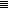 